Documentación de vacunación incompleta en la inscripción escolar
[INSERT DATE DD/MM/YYYY]Estimado padre o tutor de [INSERT CHILD’S FULL NAME]: La ley del estado de Washington (RCW 28A.210.080) requiere que todos los niños matriculados en una escuela pública o privada tengan constancia de las vacunas requeridas o una exención para asistir a la escuela, preescolar o cuidado infantil. Esto incluye a quienes asisten a un programa escolar alternativo como Running Start, escuela técnica vocacional o escuela virtual. Los registros de vacunación deben estar en el archivo de la escuela, preescolar o cuidado infantil en o antes del primer día de asistencia. No hay ningún Certificado de Estado de Inmunización o Certificado de Exención en el archivo de su niño.  El Certificado de estado de vacunación que tenemos con el registro escolar de su hijo/a muestra que a su hijo/a le faltan las siguientes vacunas: Notas: 												Documentación de las vacunas faltantes o una exención de vacunación debe presentarse antes de que su hijo/a pueda iniciar la escuela o el cuidado infantil el [INSERT DATE DD/MM/YYYY]. La documentación válida incluye registros médicos que muestran que su hijo/a ha sido vacunado/a, evidencia de inmunidad a la enfermedad en cuestión o un Certificado de Exención (COE, por sus siglas en inglés) completo.Las dosis de la serie de vacunas se distribuyen entre intervalos mínimos, por lo que algunos niños tienen que esperar un período de tiempo antes de finalizar sus vacunas. Si en la fecha expresada previamente, su hijo/a está esperando la fecha mínima válida de la próxima dosis de vacuna que le toca, su hijo/a puede ser elegible para comenzar la escuela o el cuidado infantil en estado condicional de vacunación. Si cree que esto aplica a su hijo/a, comuníquese con nosotros al número que figura a continuación.¿Cuánto cuestan las vacunas?En Washington, todos los niños menores de 19 años pueden recibir vacunas sin costo alguno de su proveedor de atención médica. Los proveedores pueden cobrar una tarifa de visita al consultorio y una tarifa por administrar la vacuna, denominada tarifa administrativa. Si no puede pagar la tarifa administrativa, puede pedirle a su proveedor de atención médica que le ceda el costo.¿En dónde puedo obtener más información o en dónde puedo conseguir los formularios?Para obtener más información sobre los requisitos de inmunización, incluyendo ligas o enlaces a los formularios mencionados anteriormente, visite www.doh.wa.gov/SCCI. También puede comunicarse con nosotros al [INSERT PHONE #] para obtener ayuda o más información.Sinceramente,[INSERT NAME, TITLE OF EMPLOYEE AND NAME OF SCHOOL]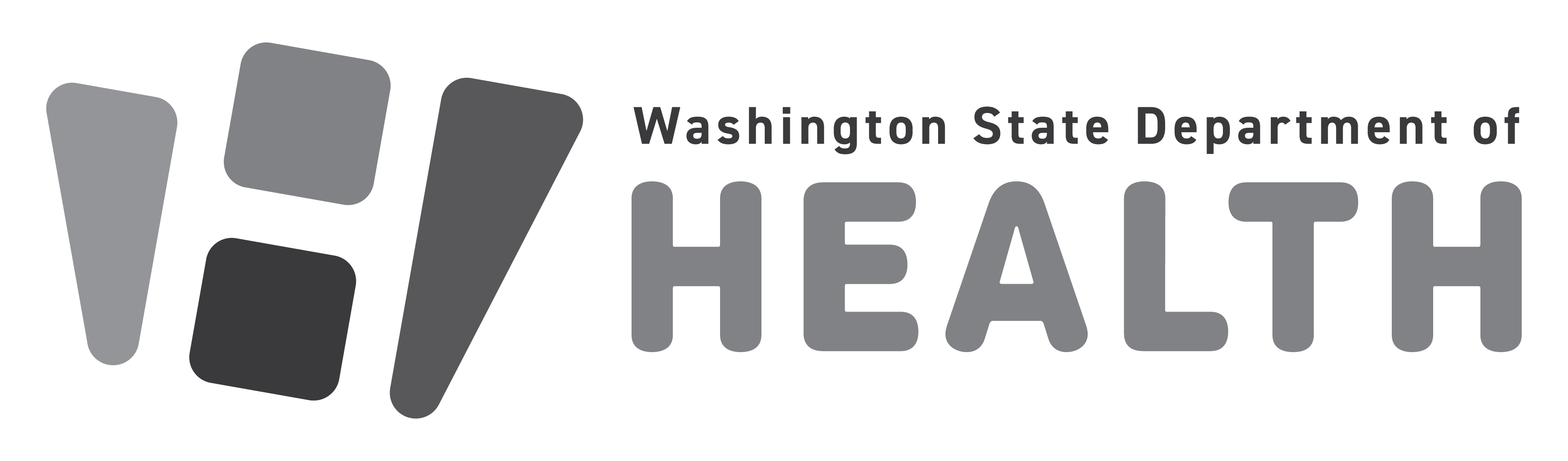  DTaP, dosis #1 Polio, dosis #1 MMR, dosis #1 Hep B, dosis #1 Hib, dosis #1 PCV, dosis #1 DTaP, dosis #2 Polio, dosis #2 MMR, dosis #2 Hep B, dosis #2 Hib, dosis#2 PCV, dosis #1 DTaP, dosis #3 Polio, dosis #3 Hep B, dosis #3 Hib, dosis #3 PCV, dosis #3 DTaP, dosis #4 Polio, dosis #4 Varicela, dosis #1 Hib, dosis #4 PCV, dosis #4 DTaP, dosis #5 Varicela, dosis #2 Tdap, dosis #1